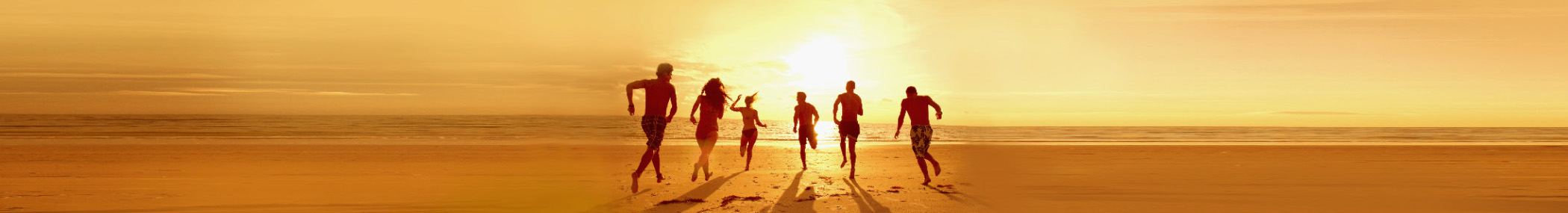 Csomagolólista tavaszi nyaraláshozMegjegyzés:További kategóriák egyszerű hozzáadásához: 1. Kattintson bármelyik kategória nevére, majd a Táblázateszközök csoport Elrendezés lapján kattintson a Táblázat kijelölése gombra. 2. A Kezdőlap lapon kattintson a Másolás gombra, és a CTRL+END billentyűkombinációt lenyomva ugorjon a dokumentum végére. 3. Nyomja le az ENTER billentyűt, majd a Kezdőlap lapon kattintson a Beillesztés gombra.RuhákPiperecikkekFontos iratokEgészségügyi kellékekKellékekElektronikus eszközök